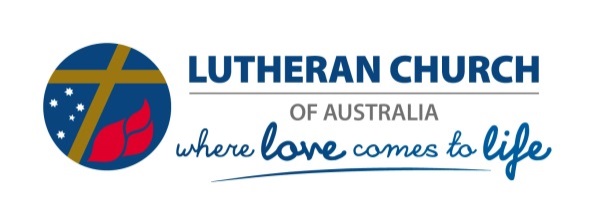 OFFICE OF THE BISHOPInformation and Communication Technology Donated and Discounted Software and HardwareCONNECTING UP 
Connecting Up (www.connectingup.org) have an arrangement with Microsoft and other software suppliers, as well as some hardware suppliers, to provide donated and discounted software and hardware to not-for-profit organisations throughout Australia and New Zealand.Connecting Up charge a small handling fee to cover their costs. A typical charge is $34 for Microsoft Office 2013 Pro. Software and hardware is available to all of the following organisations. To be eligible, the organisation must have an ABN. Eligibility criteria vary for individual corporate partners (e.g. Microsoft, Symantec etc.):Congregations, Worship Centres and ParishesCommunity Care ServicesKindergartens/PreschoolsNational/District OfficesLCA/District Auxiliaries, Miscellaneous Auxiliaries (School P&F, Women’s Fellowships, School Tuckshops etc.)Overseas Missions
Software and hardware may be available to the following organisations. To be eligible, the organisation must have an ABN:Retirement VillagesResidential Aged CareBookshopsCamps/Conference Centres
Software would need to be deployed on devices owned by the organisation, but may be installed on third-party devices as long as those licenses are used for the benefit of the church.The number of titles that can be accessed in two-year cycles is limited as follows: Order licenses from up to 10 Microsoft title groupsOrder up to 50 licences from each of these 10 title groupsOrder a total of up to 5 server products, regardless of server title group
Connecting Up is not able to provide support for software or hardware which they provide.All organisations that wish to place an order will need to have a Connecting Up account and be registered for the Donations and Discounts program (which is separate to the Directory, but the Directory is also an option if congregations would like to be added there).Organisations can have an order placed by a third party, but would need to allow the third party to login to the Connecting Up site using the username and password for their organisation. If an organisation doesn’t have an ABN they could potentially receive products ordered by the central body (e.g. a District Office) or by another eligible body.After you apply for the technology donations and discounts program, you will receive an email describing how to access donated and discounted items. Microsoft donations can be tracked on the Connecting Up website.Connecting Up to provide a name and contact details
DATA#3 Software (including Microsoft, Adobe, Symantec, Citrix, McAfee, VMware and many more…) can be ordered direct from Data#3, a Technology Solutions re-seller. In addition to providing licensing expertise, Data#3 also work with software vendors, to acquire non-for-profit pricing where available for LCA congregations & parishes etc.Email <lca@data3.com.au> or call Jag Maan at Data#3.Software would need to be deployed on LCA owned devices, but may be installed on third-party devices as long as those licenses are used for the benefit of the church.You will have to identify yourself as a LCA organisation, pay by credit card or online bank transfer, and the license code will then be sent to you. Software can usually be downloaded from the internet but Data#3 can also supply you the DVD for some vendor’s software, if required.Document ControlsDocument ID:Prepared by:ICT Advisory CommitteeReviewed by:EOCPolicy ownership:GCCApproved publication:Review date:13 May 2015